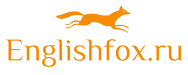 Русско-английский глоссарий по теме «Животные» (Animals) РУССКОЕ НАЗВАНИЕENGLISH NAMETRANSCRIPTIONаистstork[ stɔːk ]акулаshark[ ʃɑːk ]антилопаantelope[ ˈæntɪləʊp ]бабочкаbutterfly[ ˈbʌtəflaɪ ]баранram[ ræm ]барсукbadger[ ˈbædʒə ]белкаsquirrel[ ˈskwɪrəl ]белый медведьpolar bear[ ˈpəʊlə beə ]бобрbeaver[ ˈbiːvə ]божья коровкаladybird[ ˈleɪdɪbɜːd ]быкbull[ bʊl ]вол, быкox[ ɒks ]волкwolf[ wʊlf ]волнистый попугайчикbudgie[ ˈbʌdʒi ]воробейsparrow[ ˈspærəʊ ]воронraven[ ˈreɪvn̩ ]воронаcrow[ krəʊ ]гадюкаviper[ ˈvaɪpə ]голубьpigeon, dove[ ˈpɪdʒən ] [ dʌv ]гориллаgorilla[ ɡəˈrɪlə ]горлицаturtledove[ ˈtɜːtldʌv ]грифvulture[ ˈvʌltʃə ]гусеницаcaterpillar[ ˈkætəpɪlə ]гусьgoose[ ɡuːs ]дикий кабанwild boar[ waɪld bɔː ]дроздblackbird[ ˈblækbɜːd ]дятелwoodpecker[ ˈwʊdpekə ]ёжhedgehog[ ˈhedʒhɒɡ ]жаворонокlark[ lɑːk ]жирафgiraffe[ dʒɪˈrɑːf ]жукbeetle[ ˈbiːtl̩ ]журавльcrane[ kreɪn ]заяцhare[ heə ]зебраzebra[ ˈzebrə ]змеяsnake[ sneɪk ]индюкturkey[ ˈtɜːki ]канарейкаcanary[ kəˈneəri ]канюкbuzzard[ ˈbʌzəd ]кенгуруkangaroo[ ˌkæŋɡəˈruː ]клопbug[ bʌɡ ]козелgoat[ ɡəʊt ]козленокkid[ kɪd ]комар, москитgnat[ næt ]короваcow[ kaʊ ]котcat[ kæt ]котенокkitten[ ˈkɪtn̩ ]крокодилcrocodile[ ˈkrɒkədaɪl ]кроликrabbit[ ˈræbɪt ]крысаrat[ ræt ]кузнечикgrasshopper[ ˈɡrɑːshɒpə ]кукушкаcuckoo[ ˈkʊkuː ]курицаhen[ hen ]куропаткаpartridge[ ˈpɑːtrɪdʒ ]ласточкаswallow[ ˈswɒləʊ ]лебедьswan[ swɒn ]левlion[ ˈlaɪən ]летучая мышьbat[ bæt ]лисицаfox[ fɒks ]лосьelk[ elk ]лошадьhorse[ hɔːs ]лягушкаfrog[ frɒɡ ]медведьbear[ beə ]мольmoth[ mɒθ ]морская звездаstarfish[ ˈstɑːfɪʃ ]морская свинкаguinea pig[ ˈɡɪni pɪɡ ]муравейant[ ænt ]мухаfly[ flaɪ ]мышьmouse[ maʊs ]носорогrhino, rhinoceros[ ˈraɪnəʊ ] [ raɪˈnɒsərəs ]обезьянаmonkey[ ˈmʌŋki ]овцаsheep[ ʃiːp ]оленьdeer[ dɪə ]орелeagle[ ˈiːɡl̩ ]осаwasp[ wɒsp ]оселdonkey[ ˈdɒŋki ]павлинpeacock[ ˈpiːkɒk ]паукspider[ ˈspaɪdə ]петухcock, rooster[ ˈkɒk ] [ ˈruːstə ]пингвинpenguin[ ˈpeŋɡwɪn ]пиявкаleech[ liːtʃ ]пониpony[ ˈpəʊni ]попугайparrot[ ˈpærət ]поросенокpig[ pɪɡ ]пчелаbee[ biː ]рысьlynx[ lɪŋks ]синицаtitmouse[ ˈtɪtmaʊs ]скорпионscorpion[ ˈskɔːpɪən ]слонelephant[ ˈelɪfənt ]собакаdog[ dɒɡ ]соваowl[ aʊl ]соколfalcon[ ˈfɔːlkən ]соловейnightingale[ ˈnaɪtɪŋɡeɪl ]сорокаmagpie[ ˈmæɡpaɪ ]страусostrich[ ˈɒstrɪtʃ ]тараканcockroach[ ˈkɒkrəʊtʃ ]теленокcalf[ kɑːf ]тетеревheath-cock[ ˈhiːθkɒk ]тигрtiger[ ˈtaɪɡə ]тюленьseal[ siːl ]улиткаsnail[ sneɪl ]утенокduckling[ ˈdʌkl̩ɪŋ ]уткаduck[ dʌk ]фазанpheasant[ ˈfeznt ]фламингоflamingo[ fləˈmɪŋɡəʊ ]хорёкferret[ ˈferɪt ]цапляheron[ ˈherən ]цыпленокchicken[ ˈtʃɪkɪn ]чайкаseagull[ ˈsiːɡʌl ]червьworm[ wɜːm ]черепахаtortoise[ ˈtɔːtəs ]щенокpuppy[ ˈpʌpi ]ягненокlamb[ læm ]ястребhawk[ hɔːk ]ящерицаlizard[ ˈlɪzəd ]